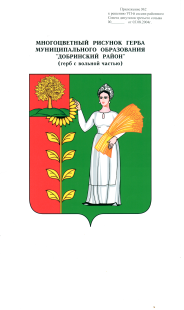  СОВЕТ  ДЕПУТАТОВ СЕЛЬСКОГО  ПОСЕЛЕНИЯ КАВЕРИНСКИЙ  СЕЛЬСОВЕТ Добринского муниципального района  Липецкой областиРоссийской Федерации37-я  сессия  V созываР Е Ш Е Н И Е28.11.2017г.                                  с. Паршиновка                                №  79 –рсО внесении изменений в Положение  «О бюджетном процессе в сельском поселении Каверинский сельсовет Добринского муниципального района Липецкой области»         Рассмотрев  проект решения «О внесении изменений в Положение                               «О бюджетном процессе в сельском поселении Каверинский сельсовет Добринского муниципального района Липецкой области»,  представленный администрацией сельского поселения Каверинский сельсовет, руководствуясь пунктом 7 статьи 47.1  Бюджетного кодекса Российской Федерации, учитывая решение постоянной комиссии по экономике, бюджету, муниципальной собственности и социальным вопросам, Совет депутатов сельского поселения Каверинский сельсоветРЕШИЛ:         1. Принять изменения в Положение  «О бюджетном процессе в сельском поселении Каверинский сельсовет Добринского муниципального района Липецкой области» (принятое решением № 138-рс от 17.03.2014г.  в редакции решений                       № 158-рс от 24.11.2014г., № 14-рс от 16.11.2015г., № 42-рс от 20.07.2016., № 68-рс от 09.08.2017г.), согласно приложению.       2. Направить указанный нормативно-правовой акт главе сельского поселения для подписания и официального обнародования.      3. Настоящее решение вступает в силу со дня его официального обнародования.Председатель Совета депутатовсельского поселенияКаверинский сельсовет                                                                 В.Г.Яковлев Приняты                                                          решением Совета депутатовсельского поселенияКаверинский сельсовет № 79 -рс    от 28.11.2017г.Изменения в Положение  «О бюджетном процессе                                                                                        в сельском поселении  Каверинский сельсовет                                                  Добринского муниципального района Липецкой области»           Внести в Положение о бюджетном процессе сельского поселения Каверинский сельсовет Добринского муниципального района Липецкой области (принятое решением № 138-рс от 17.03.2014г.  в редакции решений № 158-рс от 24.11.2014г., № 14-рс от 16.11.2015г., № 42-рс от 20.07.2016., № 68-рс от 09.08.2017г.), следующие изменения:         1. Статью 48. «Документы и материалы, представляемые одновременно с проектом бюджета» дополнить абзацем следующего содержания:«-реестр источников доходов бюджета сельского поселения».Глава сельского поселенияКаверинский сельсовет                                      В.Г.Яковлев